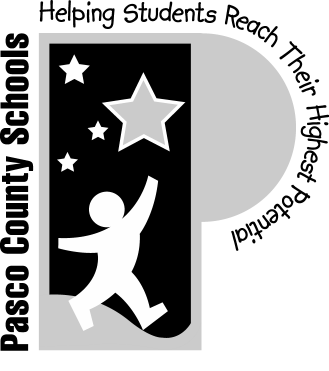 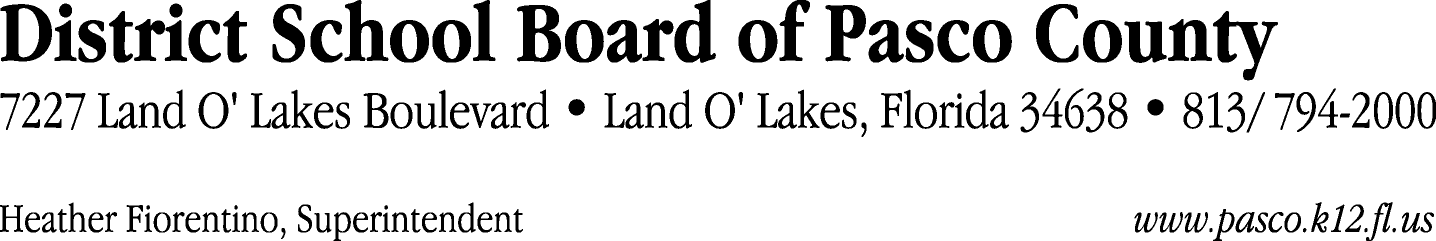 Finance Services Department813/ 794-2294	Fax:  813/ 794-2266727/ 774-2294	TDD:  813/ 794-2484352/ 524-2294						MEMORANDUMDate:	July 6, 2011To:	School Board Members	From:	Olga Swinson, Chief Financial OfficerRe:	Attached Warrant List for July 6, 2011Please review the current computerized list. These totals include computer generated, handwritten and cancelled checks.Warrant numbers 826582 through 826597	958,632.00Amounts disbursed in Fund 130	948,132.00Amounts disbursed in Fund 110	10,500.00Confirmation of the approval of the July 6, 2011 warrants will be requested at the July 26, 2011 School Board meeting.